关于组织开展2019年“七彩的夏日”系列活动的通知市各有关部门，各辖市（区）文明办、教育局，局属各学校：为进一步丰富暑期生活，提升全市中小学生综合素质，市教育局、市文明办将继续组织开展2019年“七彩的夏日”系列活动，现将有关事项通知如下：一、指导思想坚持基础性与拓展性、统一性与选择性、自主性与合作性、常规性与创新性相结合，组织丰富多彩的学生暑期活动，引导广大学生保护人身安全，加强体育锻炼，参与社会实践，度过一个安全、健康、愉快、文明的暑假。二、主要活动（一）“百万青少年走进爱国主义教育基地”实践活动【必选】。（爱国主义教育基地名单及“享去常州”微信小程序使用办法详见附件1）各级各类学校广泛开展迎接新中国成立七十周年主题教育活动，在暑期学生活动安排中明确每位学生至少2次走进爱国主义教育基地，向广大家长宣传活动的意义和价值，引导学生深入了解中国近现代革命史，厚植爱国主义情怀。该实践活动通过“享去常州”微信小程序进行实地签到和数据搜集。（二）“劳动最光荣”实践活动【必选】。各级各类学校要在学生中弘扬劳动精神，引导学生在暑期积极参加力所能及的家务劳动，参与孝亲、敬老、爱幼活动；在条件许可的情况下，观摩或体验农业、工业、科技、生态等领域生产劳动，教育引导学生崇尚劳动、尊重劳动，懂得劳动最光荣、劳动最崇高、劳动最伟大、劳动最美丽的道理。新学期初表彰暑期劳动实践优秀学生。（三）“阳光体育 健康体质”活动【必选】。引导学生合理制定锻炼计划，鼓励他们走向运动场，走到阳光下，走进大自然，积极参加体育锻炼，磨练意志，增强体质。引导学生积极参加2019年常州市青少年暑期阳光体育夏令营活动（通知另发）。（四）“青果在线学校”暑期服务活动【自选】（详见附件2）。1.在线精选作业服务。提供数学、英语、物理等学科的思维拓展、分层指导作业；服务对象：新初二、新初三学生；参加方式：用学籍辅号和默认密码111111登录“青果在线学校”网站（www.iqingguo.cn）。2．青果直播课堂服务。提供系列化学科拓展及艺术拓展类互动直播内容；服务对象：中小学生；参加方式：登录“青果在线学校”网站（www.iqingguo.cn），点击“青果直播”，预约观看。3.“青果·常开心”公益心理咨询服务。提供一对一公益心理咨询；服务对象：全市未成年人；预约方式：每周二至周五拨打心理咨询预约电话：86617789或96111；咨询地点：常州市未成年人成长指导中心1号楼105室（东横街18号）。（五）学生志愿服务活动【自选】（详见附件3）。引导学生积极参与八礼四仪之“龙城小讲解员成长营”，开展“优秀小志愿者服务岗”和优秀中小学生志愿服务队伍评选表彰，开展“你是我的英雄”视频故事征集推广等活动，教育引导广大未成年人践行文明礼仪，争做担当民族复兴大任的时代新人。（六）“邮文化”系列体验活动【自选】（详见附件4）。引导广大中小学生积极参加“我给祖国送祝福”绘画比赛、“我为祖国添色彩”邮票涂色大赛、邮政职业体验活动、“跟着邮票去旅行”邮政乡村基地游、手拉手爱心图书捐赠等“邮文化”系列体验活动。（七）“打开艺术之门”系列演出推荐【自选】（详见附件5）。暑期，常州大剧院向广大中小学生推荐一批中外精品剧目，进行艺术文化启蒙。三、组织要求（一）高度重视，深入发动。各地各有关部门要把“七彩的夏日”活动作为加强未成年人思想道德建设的有力抓手，加强领导，扎实推进。要充分整合爱国主义教育基地、未成年人社会实践基地、公益性文化设施、乡村学校少年宫等校内外活动场所教育资源，拓展未成年人暑假活动平台。（二）突出主题，贴近成长。各地各有关部门要结合暑假特点，立足办得到、易操作、受欢迎，重点发动广大中小学校、社区、校外活动阵地特别是街镇未成年人成长服务中心、乡村学校少年宫、市级未成年人社会实践基地等就近就便组织活动，努力使“七彩的夏日”活动贴近未成年人暑假生活实际，贴近家长和社会需求，以丰富多彩、充满活力的活动项目吸引更多的未成年人参与，赢得广大家长和全社会支持。（三）周密安排，强化保障。各地区、各单位要进一步强化安全意识和责任意识，认真制定工作计划，确保暑期各项活动安全顺利。附件：1.“百万青少年走进爱国主义教育基地”实践活动基地名单及“享去常州”微信小程序使用办法      2.“青果在线学校”暑期服务活动方案      3. 学生志愿服务活动方案      4. “邮文化”系列体验活动方案      5. “打开艺术之门”系列演出推荐目录6. 各地其它活动汇总表常州市文明办          常州市教育局附件1            常州市爱国主义教育基地名单打开微信扫一扫微信小程序“享去常州”（二维码见图一），选择您要去的爱国主义教育基地，现场点击打卡，拍摄基地靓照上传。（图一）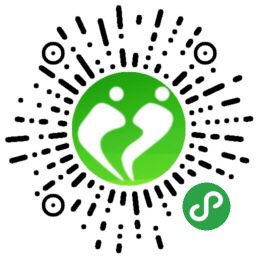 附件22019年“青果在线学校”暑假服务活动方案一、活动目的发挥“青果在线学校”（www.iqingguo.cn）的平台优势，为学生自主学习提供帮助；以线上线下相结合的活动为载体，丰富学生暑假生活。二、活动主题“青”舞飞扬   精彩“果”粉三、活动时间     7月-8月四、活动内容（一）青果假期作业1.作业类型：精选作业2.命题人：省市知名学科专家3.服务对象：新初二、新初三学生；4.主要学科：数学、英语、物理；5.作业导向：思维拓展、台阶化训练、分层指导；6.参加方式：（1）PC或手机浏览器皆可完成：用学籍辅号和默认密码111111登录“青果在线学校”网站（www.iqingguo.cn），选择作业进行答题。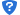 ★学籍辅号由学校提供，初中为字母C开头。注：字母后数字非身份证号；（2）“我的常州”APP完成作业：下载安装“我的常州”APP，点击“教育培训”栏，点击“青果假期作业”进入；7.联系方式：客服电话：4008213060；监督电话：86632009；客服服务时间：9:00-11:00，13:00-19:00。（二）青果直播课堂1.开放时间：详见网站公告（www.iqingguo.cn）；2.服务对象：全市中小学生；3.课程内容：学科拓展类、艺术拓展类；4.主要形式：直播+录播；5.参加方式：登录www.iqingguo.cn，点击顶栏的“青果直播”，即可预约观看。6.联系人：邱老师   咨询电话：86632009。（三）“青果·常开心”公益心理咨询活动1.开放时间：周六、周日全天；2.活动内容：一对一公益心理咨询（每次咨询50分钟）；3.预约方式： 每周周二至周五拨打心理咨询预约电话：86617789；96111；4.咨询地点：常州市未成年人成长指导中心1号楼105室（东横街18号）。附件3常州市学生志愿服务活动方案各辖市（区）委宣传部、文明办、教育局、文广旅局、团委、关工委，局属各学校：    为贯彻落实习近平新时代中国特色社会主义思想和党的十九大精神，大力弘扬和培育社会主义核心价值观，推动未成年人文明礼仪养成教育深化发展，迎接新中国成立70周年，教育引导广大未成年人践行文明礼仪，争做担当民族复兴大任的时代新人，根据市文明委年度工作部署，现制定2019年度全市学生志愿服务相关重点工作方案如下：    一、组织开展“八礼四仪”之“龙城小讲解员成长营”活动    （一）活动时间    2019年7月至年底。（二）活动组织活动由市委宣传部、市文明办、教育局、文广旅局、园林局、团市委、关工委联合主办；常州博物馆承办。（三）参与对象全市小学3年级以上中小学生均可参加。（四）主要内容引导广大未成年人在全市重点文博场馆、纪念馆、文化馆、图书馆和爱国主义教育基地担任小讲解员和公共文明引导员；在新时代文明实践站（所、点）担任文明实践小志愿者；在公园、景区担任文明旅游小引导员、小观察员；在福利院、敬老院担任龙城文明小义工或爱心小天使。（五）相关安排本次活动共分为组织发动、招募培训、上岗服务、宣传展示四个阶段。具体安排如下：1．组织发动（6月下旬）。主办单位面向全市联合发布活动公告。各辖市（区）文明办和市各有关部门按照活动内容提供本地、本部门的参与单位名单、详细地址、联系方式和小志愿者岗位需求（表一），并在前汇总至市文明办未成年人处，联系电话：85680862，邮箱：czwmb0862@163.com。6月底前，市文明办汇总梳理后面向全市公布。2．招募培训（7月上旬起）。各地、各部门及中小学积极组织中小学生按照自愿原则，就近就便原则志愿服务单位、岗位，并通过文明常州或常州教育发布微信公众号报名参加，报完为止；各招募单位根据实际情况自行制定培训和上岗服务计划，并认真组织实施；培训和上岗计划务必于前报市文明办未成年人处备案；3．上岗服务（7月中旬起）。各招募单位将参与活动的小志愿者个人信息表（表二）集中报送市文明办，积极组织小志愿者就近就便开展力所能及的志愿服务活动。服务时间、时长都需如实记录，服务结束后，各相关基地、场馆等可颁给正式体验证书。（六）注意事项1. 活动招募时间为上午9:00—下午17:00；各岗位均采取先报先得，报完为止的方式进行；2. 请各地文明办及涉及招募单位的市有关职能部门务必按照就近就便的原则进行招募；3. 请各招募单位安排岗前培训、上岗服务等工作时，务必牢记“安全第一”的原则，与小志愿者家长告知交通出行等安全事项，务必在小志愿者培训和服务期间做好防暑降温、交通安全、上岗安全等工作；4. 培训及上岗服务等事项由各招募单位自行安排，并在第一时间把准确的时间、地点等事项告知小志愿者本人及家长。并请各单位做好文字、图片、影像等资料收集工作；5. 溧阳市、金坛区招募范围面向本地，相关事项各地参照市级办法进行部署。    二、组织开展“你是我的英雄”视频故事征集推广活动    根据省各有关部门部署开展，方案另行下发。    三、组织开展优秀小志愿者服务岗和优秀学生志愿服务队伍评选表彰活动    （一）优秀小志愿者服务岗评选名额和条件命名表彰100个左右常州市优秀小志愿者服务岗。主要参评条件如下：1.开展小志愿者服务活动1年以上；2.有固定的小志愿者服务岗位，有服务项目、服务规范、服务制度，常态化开展小志愿者服务活动；3.为小志愿者开展志愿服务活动提供岗前培训、设施设备和安全保障等必要条件；4.小志愿者服务岗活动有特色、有成效、有影响，具有加强的代表性示范性。（二）优秀学生志愿服务队伍参评条件1. 参评志愿服务组织成立两年以上，章程完善、管理规范，构架清晰，志愿者队伍在30人以上且人员相对稳定。2. 志愿服务组织的每位成员每年参加志愿服务的时间不少于48小时，活动经常、成效明显，具有很好的示范带动作用和社会影响力。3. 有相对固定的一个或多个结对志愿服务基地（场所），常年开展力所能及的志愿服务活动。（三）评选步骤1. 择优报送。前，各辖市（区）教育部门和市各职能部门根据分配名额（表三），在各级各类文博场馆、爱国主义教育基地、劳动实践基地、公园景区、敬老院、福利院等单位中遴选上报优秀“小志愿者服务岗”推荐名单和申报材料。各辖市（区）教育部门和市教育局各直属学校报送优秀学生志愿服务队伍申报材料；2. 审核公示。10月中旬，主办单位对上推荐名单及相关材料进行审核认定后，在常州教育网、常州文明网等媒体进行集中公示，广泛征求社会各界意见建议；3. 综合评议。10月底前，邀请有关专家和优秀志愿者代表进行综合评议，确定100个左右常州市优秀“小志愿者服务岗”和10个左右优秀学生志愿服务队伍建议名单；4. 表彰宣传。11月，市文明办、教育局、团市委等主办单位确定当选名单，联合予以表彰激励，组织市级媒体开展集中宣传。请各辖市（区）教育部门和市各相关部门规范填报《2019年常州市优秀小志愿者服务岗申报表》（表四），同步报送小志愿者服务岗现场活动照片5张（JPG格式，以上。每张照片附50字以内文字说明，表明活动时间、地点、主题内容）。各辖市（区）教育部门和市教育局各直属学校报送优秀学生志愿服务队伍申报表和现场活动照片3张（JPG格式，以上。每张照片附50字以内文字说明，表明活动时间、地点、主题内容）。上述材料电子版发送至教育团工委邮箱czjytgw@163.com，工作QQ：1542303121，联系人：刘旭娇，联系电话：85681375（辖市、区以教育部门为单位统一报送），纸质材料（一式三份）寄送至常州市博爱路154号常州市实验初级中学（联系人：徐仙，13685206087）。2019年龙城小讲解员志愿服务岗位需求表填报部门（地区）：2019年龙城龙城小讲解员志愿者个人信息填报单位：常州市优秀小志愿者服务岗和优秀学生志愿服务队伍评选名额分配表常州市优秀小志愿服务岗评选申报表申报单位：说明：. 此表请用纸正反打印；. 事迹材料可另附；. 岗位类型选填“义务讲解、文明引导、公共管理、爱心帮扶、环境维护”中的1               个或多个。常州市优秀学生志愿服务队伍申报表   推荐单位： 说明：. 此表请用纸正反打印；. 事迹材料可另附；附件4常州市2019暑期“邮文化”系列体验活动方案邮政文化历史悠久，是中华优秀传统文化的有机组成部分，对于加强和改进未成年人思想道德建设有重要现实意义。为在广大未成年人中普及邮政文化，共育优秀家风，实践公益活动，丰富暑期生活，增进亲子交流，经研究决定在全市范围内组织开展2019暑期“邮文化”系列体验活动，现将具体事宜通知如下：一、主办单位常州市文明办、常州市教育局、中国邮政集团公司常州市分公司。二、活动时间2019年7月—8月。三、参与对象全市学龄前儿童、中小学生及其家长。四、主要安排1.“我给祖国送祝福”绘画比赛【作品要求】：符合漫画幽默、夸张、奇趣等特点，主题鲜明、构思新颖，文字规范精炼，表现形式不限。限单幅或四格漫画，手绘，黑白彩色均可。作品须为原创，不得抄袭。【参与对象】：全市所有中小学生。【参与方式】：，常州邮政提供绘图纸（邮政分公司统一送到全市所有学校门卫），由学校统一下发到学生手上，开学后学校统一上交回收或者学生自行送到就近邮政网点；9月中旬评定结果并进行表彰。【奖项设置】：本次大赛分为小学、初中两个参赛组。分别设置一等奖3名，各奖励价值1000元奖品；二等奖5名，各奖励价值500元奖品；三等奖10名，各奖励价值300元奖品；纪念奖50名，各奖励价值50元奖品；优秀指导老师36名，各奖励价值500元奖品并颁发荣誉证书；组织奖10名，颁发荣誉证书。2.“我为祖国添色彩”邮票涂色大赛【参与对象】：全市所有中小学、幼儿园学生。【参与方式】：暑假期间，全市中小学、幼儿园学生均可就近到邮局领取“我为祖国添色彩”邮票涂色版，在邮票涂色版绘上自己认为最美丽的色彩，并将作品交到领取邮局。学期结束后，全市邮政网点汇总涂色作品，按照幼儿园组、小学组和中学组分别评选，9月中旬评定结果并进行表彰。【奖项设置】：每个组别分别设置一等奖3名，各奖励价值300元奖品；二等奖10名，各奖励价值100元奖品；三等奖100名，各奖励价值50元奖品；纪念奖200名，各奖励价值30元奖品3.邮政职业体验活动（1）“小小银行家”【参与对象】：5-14岁学生【活动介绍】：带领孩子们参观营业网点休息区、自助银行区、贵宾区等功能分区布局，认识自动机具等新型的银行设备和简单的机具原理，使用方法，认识密码键盘，点钞机，叫号机等设备，通过介绍，让孩子们了解各种设备的功能和用途，对银行网点有更加直观的了解。【互动小游戏】：①点钞小超人，获胜者可保留一套作为奖品②知识抢答王   网点准备关于邮政业务的相关小问题③欢乐抢星星  获得五角星最多的选手荣获“荣誉小行长”称号并颁发证书，赠送邮政乡村基地游一次；其它选手荣获“小小银行家”称号并颁发证书。（2）“卖报小行家”体验活动【参与对象】：5-14岁学生（需家长陪同）。【活动介绍】：在暑假期间开展全民阅读爱心义卖活动，销售所得都将用于购买爱心图书，活动结束后所有爱心义卖所得统一到农民工子弟学校进行现场捐赠。【活动流程】： ①根据网点通知活动时间，到达活动场地集合、签到；②领取小报童服装与所需要销售的杂志；③活动以完成任务的形式开展，即在120分钟里每人需完成15份《特别文摘》的销售任务（每份价格最低1元）；④完成任务并返回集中地，缴纳售报款，按销售所得金额评出前六名，分别获得1-6等奖（邮政网点自行评比）；⑤无论任务完成与否，需在网点规定的最后集合时间返回集并交还销售用具，完成未销售杂志的退回工作，领取纪念奖一份。对所有参与邮乐成长亲子俱乐部系列活动的小朋友，在今后邮政开展的小报童、夏令营等各项活动中有优先参与权并享受一定的优惠额度。同时，对于形象较好、表现力强的选手，可与其父母协商将孩子作为本地邮政的“绿衣小使者”，在今后的各项活动开展过程中为邮政代言，并享有邮政各项新产品的优先购买与体验权。4.“跟着邮票去旅行”—邮政乡村基地游孩子五彩斑斓的童年，需要一种原汁原味的“大自然的绿色”，也需要“纯粹”的亲子体验来品味幸福、感受快乐。为了让孩子们锻炼意志，增进亲情，体验亲子活动的快乐和劳动的艰辛、丰收的喜悦，增进亲子感情、同伴友情，并为家庭间的相互交流搭建平台。常州邮政拟以乡村基地为平台，以“亲近自然，感受生活”为主题，以邮票为旅行主线，开展暑期亲子游活动，让家长和小朋友们在邮政精选的乡村基地欢度悠闲的亲子时光的同时，结合邮票学习传统文化。报名方式：全市各邮政网点（详细基地游活动线路见常州邮政微信公众号）。5. 手拉手爱心图书捐赠活动为进一步贯彻习近平总书记“把爱我中华的种子埋在每个孩子的心灵深处”的重要指示要求，努力培养少年儿童的国家意识、民族团结意识，团市委、市邮政分公司等部门特联合开展以“心连心、一家亲，手拉手、齐步走”为主题的少年儿童手拉手互助活动。【活动地点】全市范围内各邮政网点（含金坛、溧阳）【参加对象】广大社会各界爱心人士、在校师生及学生家长【捐书种类】名著、小说、散文集、绘本、拼音读物等，科普类（如文化艺术、历史地理、自然科学等）；故事类（如历史故事、名人故事、成语故事等）；工具书类（如各类字典、词典等）。如果是系列丛书，欢迎成套或“打包”捐赠。教材、教辅用书和报刊杂志一律不接受捐赠。【捐书要求】捐助图书要求是爱心捐赠者读后值得推荐的课外图书，捐助图书必须符合内容健康、积极向上、弘扬社会主义核心价值观要求。图书原则上要求八成新以上，破损、残缺的图书不能捐赠。自愿原则，数量不限。【捐赠方向】新疆、西藏、青海地区；本市部分小学。【活动流程及要求】捐书志愿者在图书扉页上填写自己的姓名、赠书心愿、推荐理由等信息（亦可匿名捐赠）。为营造全民献爱心的氛围，参与捐赠活动的学生建议由父母或家人陪伴至邮政网点共同参与活动。各邮政网点将向捐书志愿者颁发捐赠证书。2019暑期“邮文化”系列体验活动联系人：顾老师，电话：18262987367，各学校属地邮政网点及联系人电话详见常州邮政微信公众号。附件5常州大剧院“打开艺术之门”系列演出推荐目录附件6各地其它活动汇总表常州市教育局                           2019年6月21日印发序号基地名称地  址1常州“三杰”纪念馆常州市天宁区兰陵北路315号2瞿秋白故居常州市钟楼区延陵西路188号3张太雷故居常州市清凉路子和里3号4恽代英纪念广场常州市新北区兴镇路与小河南大街交叉口东5恽代英纪念馆常州市天宁区晋陵中路500号6新四军江南指挥部纪念馆溧阳市竹箦镇水西村溧阳1号公路内环连线溧阳国防园东南侧7华罗庚纪念馆常州市金坛区沿河东路1号8常州市武进区博物馆常州市武进区武宜中路201号9常州博物馆常州市新北区龙城大道1288号(市民广场西侧)10中共苏皖一大会址暨抗战纪念馆常州金坛区直溪镇蔡甲村11段玉裁纪念馆常州市金坛区金城镇下丘路愚池公园12金坛博物馆常州市金坛区沿河东路1号13李公朴故居常州市武进区公朴路6号14王诤故居常州市武进区洛阳镇戴溪天井桥浜头村15常州横山博物馆常州市武进区横山桥镇星辰路25号16天宁区郑陆镇牟家村村史馆常州市天宁区郑陆镇申平线牟家农业休闲观光园17洪亮吉纪念馆常州市延陵东路东狮子巷20号18吕思勉故居常州市天宁区十子街8-10号19常州规划馆常州市新北区龙城大道1288号(市民广场西侧)20常州方志馆常州市天宁区前北岸30号序号参与单位信息参与单位信息参与单位信息参与单位信息岗位需求信息岗位需求信息岗位需求信息序号单位名称准确地址联系人手机人数年龄段服务内容序号姓名性别年龄所在学校和班级个人身份证号服务岗位申报单位服务岗名额岗位分布服务队伍溧阳市15文博场馆爱国主义教育基地劳动实践基地大型公园景区医院敬老院福利院社区（村）等3金坛区15文博场馆爱国主义教育基地劳动实践基地大型公园景区医院敬老院福利院社区（村）等2武进区15文博场馆爱国主义教育基地劳动实践基地大型公园景区医院敬老院福利院社区（村）等4新北区10文博场馆爱国主义教育基地劳动实践基地大型公园景区医院敬老院福利院社区（村）等2天宁区10文博场馆爱国主义教育基地劳动实践基地大型公园景区医院敬老院福利院社区（村）等2钟楼区10文博场馆爱国主义教育基地劳动实践基地大型公园景区医院敬老院福利院社区（村）等2局属学校————5文广旅局15文博场馆爱国主义教育基地大型景区——住建局5大型公园——民政局5敬老院福利院等——卫健委3公立医院——岗位名称岗位设立时间岗位设立时间岗位类型小志愿者人数小志愿者人数单位负责人姓 名岗位负责人姓    名姓    名单位负责人姓 名岗位负责人职    务职    务单位负责人职 务岗位负责人职    务职    务单位负责人职 务岗位负责人联系方式联系方式活动主要内容、特色及成效（800字左右）（涵盖有固定的小志愿者服务岗位、有服务项目、服务规范、服务制度、常态化开展等内容）（涵盖有固定的小志愿者服务岗位、有服务项目、服务规范、服务制度、常态化开展等内容）（涵盖有固定的小志愿者服务岗位、有服务项目、服务规范、服务制度、常态化开展等内容）（涵盖有固定的小志愿者服务岗位、有服务项目、服务规范、服务制度、常态化开展等内容）（涵盖有固定的小志愿者服务岗位、有服务项目、服务规范、服务制度、常态化开展等内容）（涵盖有固定的小志愿者服务岗位、有服务项目、服务规范、服务制度、常态化开展等内容）（涵盖有固定的小志愿者服务岗位、有服务项目、服务规范、服务制度、常态化开展等内容）申报单位盖章年   月   日年   月   日年   月   日年   月   日年   月   日年   月   日年   月   日审核意见年   月   日年   月   日年   月   日年   月   日年   月   日年   月   日年   月   日队伍名称队伍名称通讯地址通讯地址邮编联系方式联系方式负责人姓名负责人姓名职务职务手 机手 机主要服务项目主要服务项目成立时间成立时间成员人数成员人数人均参与志愿服务时间人均参与志愿服务时间主要事迹（800字内）主要事迹（800字内）媒体宣传情况媒体宣传情况受到表彰情况受到表彰情况学校推荐意见:（盖  章）年   月   日（盖  章）年   月   日（盖  章）年   月   日辖市区教育部门意见:辖市区教育部门意见:辖市区教育部门意见:辖市区教育部门意见:辖市区教育部门意见:（盖  章）年   月   日（盖  章）年   月   日辖市区文明办意见:（盖  章）年   月   日（盖  章）年   月   日（盖  章）年   月   日辖市区团委意见:辖市区团委意见:辖市区团委意见:辖市区团委意见:辖市区团委意见:（盖  章）年   月   日（盖  章）年   月   日活动项目名称奖励星星数得分情况加入网点微信客户群且关注邮常州公众号1ATM查询体验、存取款体验1新开亲子卡并加办手机银行1体验会员特惠购1了解一款保险产品1了解什么是基金定投1点钞环节获胜的2答题环节答对最多的2合计10演出时间项目名称2019年7月5日（周五）19:302019“八喜”打开艺术之门系列·理科教育实验戏剧《E=MC²》2019年7月11日（周四）19:302019“八喜”打开艺术之门系列·大型奇幻互动儿童剧《爱丽丝的魔幻奇缘》2019年7月13日（周六）19:302019“八喜”打开艺术之门系列·小丑嘉年华2019年7月14日（周日）19:302019“八喜”打开艺术之门系列·3D儿童剧《出动凯警》2019年7月23日（周二）19:302019“八喜”打开艺术之门系列·怀旧魔幻儿童剧《儿童百货商店--守护童年记忆》2019年7月24日（周三）19:302019“八喜”打开艺术之门系列·百老汇经典家庭音乐剧《苏斯的幻想》2019年7月26日（周五）19:30 2019“八喜”打开艺术之门系列·让我们荡起双桨——世界名歌童声合唱音乐会2019年7月27日（周六）19:302019“八喜”打开艺术之门系列·《魔法森林大冒险》亲子音乐会2019年7月28日（周日）19:302019“八喜”打开艺术之门系列·不能说的秘密—世界著名近台魔术大师展演2019年7月30日（周二）19:302019“八喜”打开艺术之门系列·《“国粹在身边”传统京剧片段赏析课》2019年7月31日（周三）19:302019“八喜”打开艺术之门系列· 美国原版儿童剧《金银岛》Treasure Island2019年8月2日（周五）19:302019“八喜”打开艺术之门系列·原力剧场节奏滑稽剧《伟大的实验》2019年8月4日（周日）19:302019“八喜”打开艺术之门系列·锛儿头小辫儿之疯狂的猿人2019年8月7日（周三）19:302019“八喜”打开艺术之门系列·上海美术电影制片厂正版授权经典体验式儿童剧《黑猫警长之城市猎人》2019年8月8日（周四）19:302019“八喜”打开艺术之门系列·千与千寻—久石让·宫崎骏系列作品视听音乐会2019年8月10日（周六）19:302019“八喜”打开艺术之门系列·大型多媒体励志儿童剧《安德鲁塔纳斯峡谷历险记》2019年8月11日（周日）19:302019“八喜”打开艺术之门系列·保利原创儿童剧《故宫里的小不点》2019年8月17日（周六）19:302019“八喜”打开艺术之门系列·《科佩尔曼大师三重奏室内乐音乐会》（小）2019年8月21日（周三）19:302019“八喜”打开艺术之门系列·西班牙拉斯维里达斯合唱音乐会2019年8月25日（周日）14:30/19:302019“八喜”打开艺术之门系列·戏胞有艺思—超级飞侠《多多帮帮忙》豪华亲子舞台剧序号项目名称主办单位活动时间联系人联系电话备注1纪念“我们爱科学”40周年——小龙人科技夏令营活动团市委、市教育局、市科协、市少工委7-8月潘老师13401597086全市优秀少先队员40个免费名额；其余学生自愿报名参加，适当收取成本费2“中国少年说”全国中学生演讲活动——常州赛区选拔赛团市委、市教育局、市少工委7月5日前进行各校初赛选拔，7月中旬决赛张老师85683637全市中学生免费、各校推荐3小小图书管理员暑期社会实践活动溧阳市图书馆7月-8月常  虹13861097021免费4一万杯绿豆汤的旅行溧阳市志愿服务中心7月-8月姜丽亚13813532332免费5“七彩夏日”夏令营金坛中小学生综合实践基地7月2日—7月13日李  俊13915808601免费6“七彩夏日”亲子成长夏令营金坛区未成年人成长指导中心金坛区东城街道社区教育中心金坛区东城街道办事处7月-8月孙  洁管丽燕1381500427013915815519免费7“奋进新时代”青少年读书教育活动评选武进区文明办、武进区教育局、武进新华书店7月下旬庄  骅86310377免费8红领巾读书征文新北区教育局7月-8月周梦宁13813685663免费9青少年法制夏令营新北区法院7月周蕾15061963592免费10“祖国在我心中”读书征文新北区教育局7月-8月范哲铭13813665022免费11武进区第十三届中小学生航海模型竞赛活动武进区教育局  常州市武进区科学技术协会7月3日朱红波86312650免费12“红领巾寻访新中国伟大足迹”主题教育活动天宁区少工委、天宁区教育局7月-8月袁文娟13861018866免费13“祖国在我心中”红领巾读书征文活动天宁区图书馆、天宁区教育局7月-8月王 遐13813670211免费14“运河常州”征文活动钟楼区文化馆、五星街道、钟楼区教育局7月-8月朱晓丹88890546免费